OBJECTIVES		A very ambitious and driven individual, focused on pursuing a career in the field of Retail. I have developed a mature and responsible approach to any tasks undertaken so far. As an HR graduate also possessing three years’ managerial experience in UK retail market and 2 years of HR experience. Have the ability to organize people and systems in order to achieve objectives and used to working under pressure and meet strict deadlines. Ability to bring about the fundamental changes needed in response to changing commercial, legislative and financial factors. Strong strategic vision; along with the ability to successfully deliver complex multi-track projects.SUMMARY		Professional Experience 		 As an accredited center, the College Of British Education System (C-BES) offers BTEC programs HND Business Diploma in Strategic Management and Leadership. These programs adhere to the National Qualifications Framework (NQF) levels 4, 5 and 7Core ResponsibilitiesRecruitment, training and development of employees.Devising HR policy.Staffing for the college.Conflict management.Performance Appraisals.Exit Interviews.Also Part of Decision Making Body.Since 1929 In UK, Tesco plc operates under four banners namely Tesco Extra, Superstore, Metro and Express. Tesco is floated on London Stock Exchange as Tesco Stores Holdings Limited.  Worked as Deputy Store Manager In Tesco PLCCore ResponsibilitiesManaging the daily operations of the business.Looking after sales, waste, shrink, people and maintain the retail excellence (core KPI’s). Training and development of the new recruitment. Assisting the management in design and implementation of Health & Safety policies.Problem-solving and conflict management.Working with the Store Managers in implementation of company’s policies.POS developments, stock management and warehouse Management.Education DEGREE				INSTITUE				YEARPost Graduate(HRM)		University of Hertfordshire		2013	BA Hons	(Business Administration)	University of Hertfordshire		2011 HND Business			Edwardes College (Edexcel UK)		2010Intermediate			BISE Peshawar				2008Certifications and TrainingEdexcel Trained InstructorMS.OFFICEForum Representative At TescoComputer Skills and languagesSkills & Abilities			Proficiency Level		Last UsedMS WORD				Good				Currently UsingMS Excel				Good				Currently UsingMs Powepoint				Good				Currently UsingLanguages                                                                                                                                                   English	Excellent			Read, Write and SpeakUrdu	Excellent			Read, Write and SpeakPashto	Excellent			Read, Write and Speak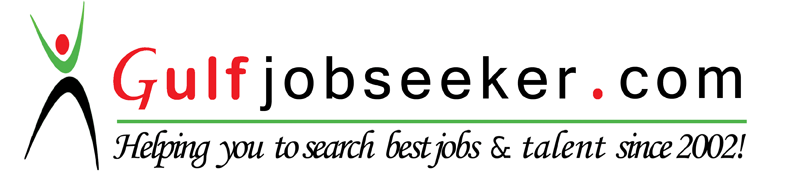 Whats app  Mobile:+971504753686 Gulfjobseeker.com CV No:1565928E-mail: gulfjobseeker@gmail.comWhats app  Mobile:+971504753686 Gulfjobseeker.com CV No:1565928E-mail: gulfjobseeker@gmail.comQualification:Post Graduate in HRM from University of Hertfordshire, United Kingdom Experience:	: 2 Years in HR and 3 years in Retail at managerial level Passport:                        AA1980863 (PAKISTAN) Achievement:                                 Acquiring EDEXCEL UK affiliation for College in Peshawar Pakistan. Getting promotion in first three months of employment in United Kingdom